選擇題：1.（ ）「國際間出現了一樁令人震驚的刑事案件判決，        一名男子因為向女友求婚不成，憤而朝女友潑        灑鹽酸，導致她毀容雙眼失明，事後法官判決        ，嫌犯的雙眼，每隻眼睛必須點上5滴鹽酸作為        處分，讓他體驗被潑鹽酸的痛苦，判決一出，        國際譁然。(2009年2月，摘要外電報導)」。      請問：法官此種判決的原則，與哪個民族的法律            觀點接近？  (A)巴比倫   (B)希伯來(C)埃及  　 (D)羅馬。2.（ ）羽庭接受老師的課堂提問，問題如下:     「明末時，徐光啟和利瑪竇曾共同翻譯一本號稱       西方世界使用最久的教科書『幾何原本』，請問       :這本書的作者是何人，又是哪個文化的成果?」請問：羽庭要選下列哪個組合才是正確的?(A)歐幾里得；希臘文化 (B)亞里斯多德；希臘文化 (C)歐幾里得；希臘化文化(D)亞里斯多德；希臘化文化。3.（ ）大英博物館埃及展區內有一著名的「不幸的木乃       伊」蓋板，這蓋板是屬於約西元前945年一位上       層社會女性木乃伊所有；上面繪有太陽圓盤與老       鷹、伸展翅膀的女神努特、靈魂鳥、尼羅河神。       相傳蓋板會為持有者帶來不幸，西元1912年鐵達       尼號沉沒時，它也恰巧被裝載在船上。       請問：此蓋板代表了埃及人對死亡的特有觀念，             有關其宗教發展的敘述，下列何者有誤？(A)製作木乃伊是為了保存肉體而使靈魂能與　 之結合，以備復活之用。(B)尼羅河神，為象徵周而復始的再生力量，其　 又稱冥府之神。(C)太陽圓盤的圖案代表埃及人對太陽的崇拜　 ，法老即是太陽神在人間的代表。(D)由蓋板上繪滿人死後的世界可知，埃及人相   信靈魂輪迴與因果報應。4.（ ）下圖黑點是歷史上某軍事行動後，統治者在征服       區所建立的城市，請根據分布範圍進行研判，此       軍事行動的領導人最有可能是下列何者?        (A)亞歷山大   (B)屋大維      (C)君士坦丁   (D)漢摩拉比。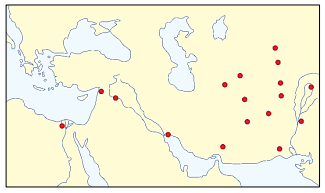 5.（ ）佛教與中國的淵源非常深遠，下列有關佛教發展       的敘述，何者正確？ (A)佛教的出現，是為了反對祆教的階級觀念。(B)波斯帝國的阿育王提倡佛教，也派使者在伊   朗高原傳布。(C)佛教是目前印度人信仰比例最高的宗教。(D)釋迦牟尼主張眾生平等，藉由修行脫離生死   輪迴。6.（ ）雅典雖然是一個城邦，但卻一躍成為古希臘世界       中最為強大的勢力，其人才薈萃，曾經締造光輝       耀眼的「黃金時代」。請問：雅典「黃金時代」       的開啟是由於下列哪一因素？ (A)率領希臘各城邦擊敗波斯帝國 (B)採用軍國主義治理百姓(C)打敗埃及成為地中海商業盟主 (D)擊敗馬其頓王國後統一希臘各城邦。7.（ ）下列地跨歐亞非三洲的大帝國: 「(甲)阿拉伯帝國  (乙)鄂圖曼土耳其帝國   (丙)拜占庭帝國  (丁)亞歷山大帝國  (戊)波斯帝國    (己)羅馬帝國」       請問：依其崛起先後，正確排序為何?         (A)己、甲、乙、丙、丁、戊           (B)丁、丙、戊、己、乙、甲         (C)戊、丁、己、丙、甲、乙          (D)戊、己、丁、甲、丙、乙。8.（ ）路菲在義大利佛羅倫斯街頭，聽到如下的演講：       「這是一場整體性的文化運動，而這場文化運動       　有兩項重要的涵義：『復古』與『創新』。…這         場運動可以做為『某兩個時代的過渡期』。」       請問：關於「這場文化運動有兩項重要的涵義：       『復古』與『創新』」，下列何項解釋較為合理？  (A)復古指的是將逐漸消失的日耳曼人文化重     新找回。  (B)在復古與創新的概念下，強調並重視「人」     的發展。   (C)創新指的是捨棄古希臘、羅馬典籍的研究，  破除舊有迷思，回歸神本思維。  (D)復古指的是延續拉丁文為主體文字，抑制  地方方言的發展。9.（ ）歷史上有一場被稱為「百年翻譯運動」的文化流       通，當時某一民族傾全國之力在首都巴格達建立       宏偉的圖書館，聘請學者、蒐羅典籍，並翻譯成       該部族的文字，並讓巴格達成為當時世界三大城       市之一，也為之後歐洲文藝復興奠定基石。       請問：上述的這場百年翻譯運動可能是由哪一個             民族所發起？　　　　 (A)日耳曼人   (B)蒙古人　　　　  (C)斯拉夫人　 (D)阿拉伯人。10.（ ）高雄美術館推出「蒙娜麗莎 500 年：達文西特        展」，吸引大量民眾前去欣賞這場以文藝復興為        主的收藏展覽，請問：如果工作人員發現此次        達文西的作品不足，可用哪些同屬於文藝復興        時期畫家的作品來添色？  「(甲)莎士比亞   (乙)但丁     (丙)拉斐爾     (丁)米開朗基羅」        (A)丙丁  (B)乙丙  (C)甲乙  (D)甲丁。11.（ ）下圖為羅馬皇帝在帶領軍隊作戰前進行祈禱。        根據圖中給予的線索，這位皇帝可能為下列何        人？   (A)奧古斯都   (B)凱撒  (C)屋大維     (D)君士坦丁。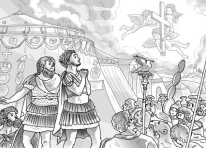 12.（ ）喜歡到處旅遊的真真搭乘十二個小時的直航飛        機到土耳其旅遊，抵達當天立即前往伊斯坦堡        欣賞造價不斐的聖索菲亞大教堂。其從入口處        可看見四座高聳尖塔，進入大廳後仰頭觀賞宏        偉壯觀的圓頂、無數閃耀璀璨的水晶吊燈，以        及如同探險般地穿梭在六世紀建造的古通道裡        ，心想 30 里拉的門票真是無比值得！真真詳        細閱讀教堂從六世紀到十五世紀之間的歷史介        紹，請問不會出現哪個敘述？   (A)教堂是查士丁尼在位時興建  (B)教堂外的四座尖塔與伊斯蘭教有關  (C)拜占庭帝國時期為羅馬公教的信仰中心         (D)東羅馬帝國實施中央集權，主張政教合一。13.（ ）新豪將參加教會的話劇演出，他扮演主角耶穌        ，下列哪一幕情境可能出現在他的表演中？ 　     (A)他改革了猶太教的多神信仰，創立了基督教        (B)於巴勒斯坦地區傳教，宣揚平等博愛的理念        (C)他最後被婆羅門教祭司釘死在十字架上        (D)耶穌死後感化羅馬帝國皇帝，且基督徒願向　　　     皇帝畫像膜拜，因而定為帝國國教。14.（ ）經濟對一個國家來說，是重要的命脈，統治者        無不想盡辦法提振經濟。請問：如果想按亞當        斯密學說的方法，應該如何施行才對？ (A)由政府制定整體經濟計劃。 (B)補助弱勢產業，並提供優惠給強勢產業。 (C)抑制強勢產業發展，盡量達到各方面均衡。 (D)政府盡量減少對市場的干預。15.（ ）初月去年暑假曾到南美洲的秘魯遊玩，她聽導        遊講解，秘魯很多地方都是以前某個美洲文化        的遺址之處，曾經在此建立輝煌的政權，不過        隨著歐洲人來到美洲後，這個文化就逐漸被消        滅了。請問：根據上述內容進行判斷，這個美        洲文化最有可能是下列何者？  (A)印加文化 　 (B)馬雅文化  (C)墨西哥文化　(D)阿茲提克文化。16.（ ）在文藝復興的人文主義推波助瀾下，教會給予        的知識不再完全被人們輕易接受。其後的科學        發展中，許多知識逐漸被探索出來。 請問：下列有關當時科學發展研究的內容，何 者敘述有誤？  (A)望遠鏡、顯微鏡、溫度計等新工具的發明　  ，使科學研究更為便利。 (B)培根提出演繹法，使得科學研究獲得重大    進展。 (C)笛卡兒提出的科學方法認為做研究時應    由通則出發，並透過嚴密的分析，對個別    事實進行判斷。 (D)牛頓總結前人的研究成果，並提出「萬有    引力定律」。17.（ ） 1 月 26 日是澳洲的國慶日，為首批英國人移        居澳洲的日子。近年來，澳洲的國慶日往往出        現抗議的集會遊行，希望更改國慶日的日期。        請問：此抗議聲浪的出現，主要是因為不認同              下列何事？  (A)澳洲自英國獨立  (B)將殖民起始日訂為國慶日  (C)澳洲開發金礦吸引投資          (D)澳洲原住民起事。18.（ ）下圖為十六至十八世紀的世界貿易關係示意圖        。請問：甲、乙、丙、丁四洲依序為下列何者        ？  (A)歐洲、非洲、美洲、亞洲  (B)歐洲、美洲、非洲、亞洲  (C)亞洲、美洲、非洲、歐洲  (D)亞洲、非洲、美洲、歐洲。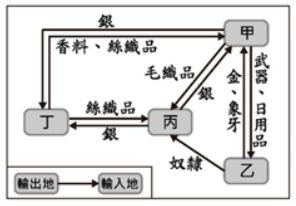 19.（ ）人生的最高價值不在於生存的長短，而在於對        「大我」，即世界與社會的有益奉獻。 請問：下列的典型事蹟與人物的配對，正確 的為何？  「(甲)批評政府與天主教教會，並強調言論自       由   (乙)主張生命、自由與財產是不可剝奪的       「天賦人權」   (丙)提出行政、立法、司法三權分立，彼此       制衡，以免造成專制   (丁)主張「主權在民」，強調普遍意志 (A)盧梭、孟德斯鳩、伏爾泰、洛克 (B)洛克、伏爾泰、盧梭、孟德斯鳩  (C)伏爾泰、洛克、孟德斯鳩、盧梭  (D)孟德斯鳩、洛克、伏爾泰、盧梭。20.（ ）「立功異域，揚名海外」為人們所稱羨，  下表為人物與事蹟的配對，請問何組有誤？  (A)甲 (B)乙 (C)丙 (D)丁。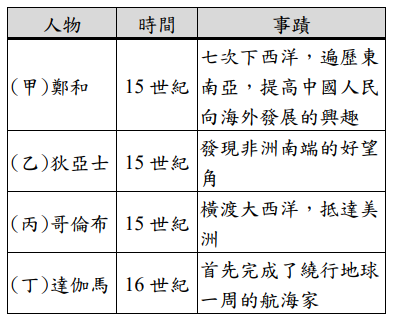 